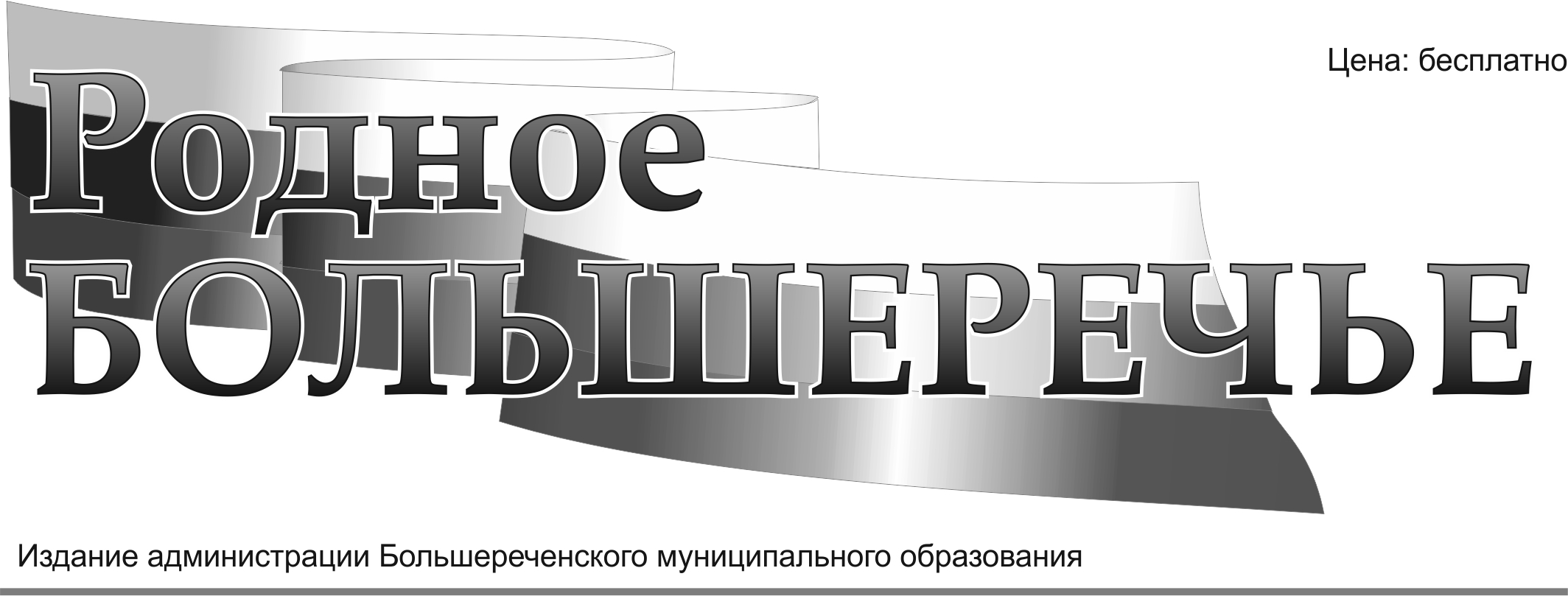 ОФИЦИАЛЬНАЯ ЧАСТЬУважаемые Жители!24 января 2023 года в 15 часов 00 минут назначено проведение публичных слушаний по заявлению ООО «ВОСТСИБРЫБЦЕНТР» о предоставлении разрешения  на отклонение от предельных параметров разрешенного  использования земельных участков площадью 141 квм, 100 квм.м, 64 кв.м, 159 кв.м, образуемых путем выделения из земельных участков с кадастровыми номерами 38:06:020401:1210 и 38:06:020401:1196, расположенных по  адресу: Иркутская область, Иркутский район, р.п. Бурдугуз.Место проведения публичных слушаний: территория населенного пункта п. Бурдугуз (перекресток улиц Есенина, Юности, Центральной, в районе детской площадки).Участники публичных слушаний проходят предварительную регистрацию, в связи с чем при себе необходимо иметь документ удостоверяющий личность (паспорт).Гражданам, проживающим в пределах соответствующей территориальной зоны, правообладателям земельных участков, а также правообладателям  объектов капитального строительства, расположенных на земельных участках, имеющих общие границы с указанными выше  земельными участками, применительно к которым запрашивается разрешение, до даты проведения публичных слушаний (до 23.01.2023г. 10.00 часов) направить свои предложения по вынесенному на публичные слушания проекту. Прием письменных замечаний и предложений по вопросу предоставления разрешения на отклонение от предельных параметров разрешенного строительства осуществляется до 10-00 часов 23 января 2023 года по адресу: 664518, Иркутская область, Иркутский район, р.п. Большая Речка, ул. Ломоносова, д. 26, телефон +7(3952)695135; адрес электронной почты: bolshaja_rechka@mail.ru.Указанные предложения не подлежат анализу экспертами, но могут быть учтены при принятии решения по вопросам, вынесенным на слушания.С уважением Администрация БМО.СХЕМА ЗЕМЕЛЬНЫХ УЧАСТКОВ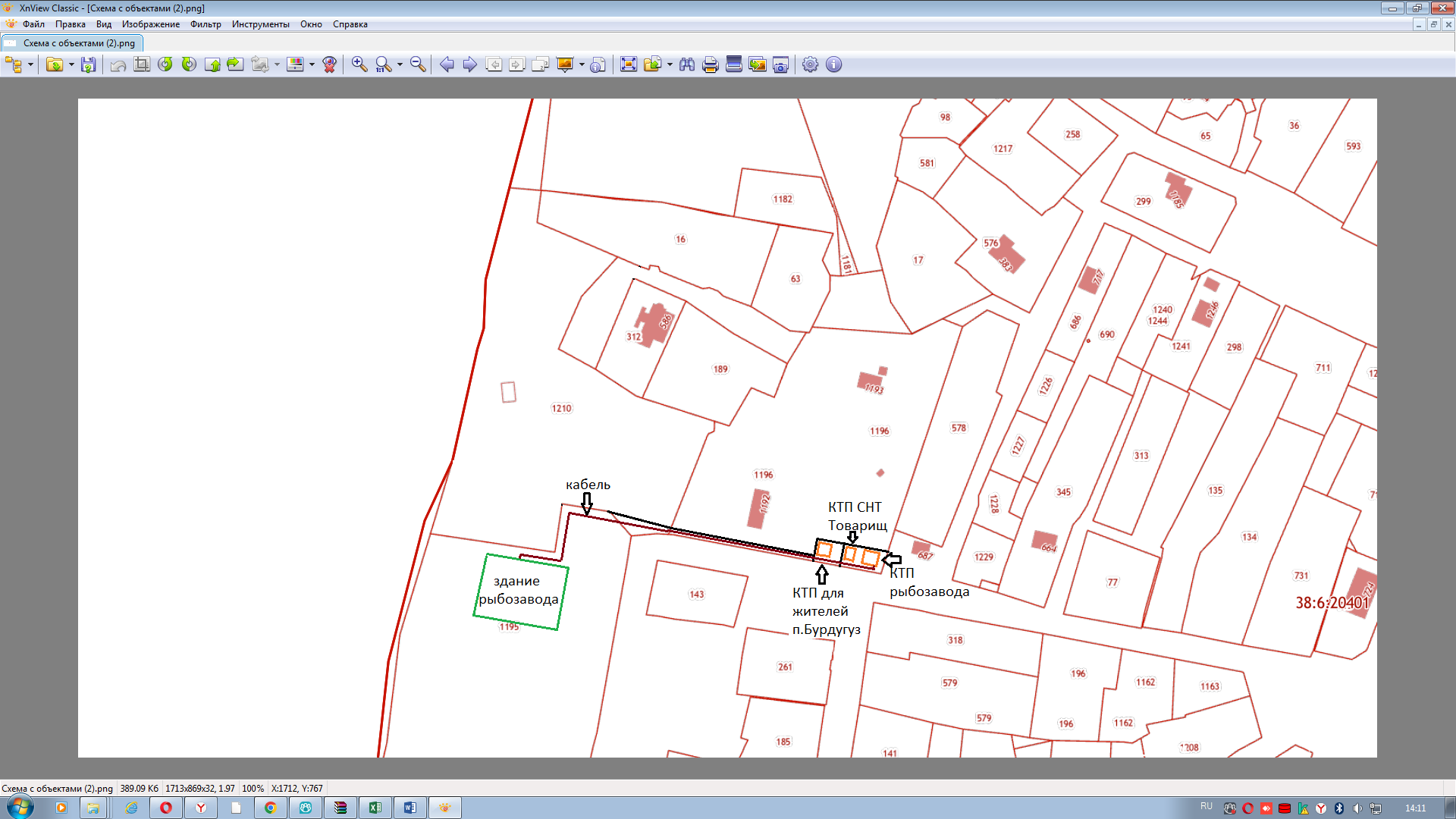 16.12.2022 №121РОССИЙСКАЯ ФЕДЕРАЦИЯИРКУТСКАЯ ОБЛАСТЬИРКУТСКИЙ РАЙОНАДМИНИСТРАЦИЯ БОЛЬШЕРЕЧЕНСКОГО МУНИЦИПАЛЬНОГО  ОБРАЗОВАНИЯПОСТАНОВЛЕНИЕО НАЗНАЧЕНИИ ПУБЛИЧНЫХ СЛУШАНИЙ ПО ПРЕДОСТАВЛЕНИЮ РАЗРЕШЕНИЯ НА ОТКЛОНЕНИЕ ОТ ПРЕДЕЛЬНЫХ ПАРАМЕТРОВ РАЗРЕШЕННОГО ИСПОЛЬЗОВАНИЯ ЗЕМЕЛЬНЫХ УЧАСТКОВ В целях соблюдения права человека на благоприятные условия жизнедеятельности, прав и законных интересов правообладателей земельных участков и объектов капитального строительства, рассмотрев заявление ООО «ВОСТСИБРЫБЦЕНТР» от 14.12.2022 исх.№1412-БМО (вх. №2375 от 14.12.2022), руководствуясь Федеральным законом от 6 октября 2003 года № 131-ФЗ «Об общих принципах организации местного самоуправления в Российской Федерации», статьей 40 Градостроительного кодекса РФ, Решением Думы Большереченского муниципального образования от 27.01.2021 № 93-3/дгп «Об утверждении проекта внесения изменений в правила землепользования и застройки Большереченского муниципального образования Иркутского района Иркутской области в части населенного пункта пос.Бурдугуз», Положением о публичных слушаниях в Большереченском муниципальном образовании, утвержденным решением Думы Большереченского муниципального образования № 08-28/дгп от 25.08.2007 года,  Уставом Большереченского муниципального образования, ПОСТАНОВЛЯЕТ:1. Назначить проведение публичных слушаний по вопросу предоставления разрешения на отклонение от предельных параметров разрешенного использования земельных участков площадью 141 квм, 100 квм.м, 64 кв.м, 159 кв.м, образуемых путем выделения из земельных участков с кадастровыми номерами 38:06:020401:1210 и 38:06:020401:1196, расположенных по  адресу: Иркутская область, Иркутский район, р.п. Бурдугуз, на 24 января 2023 года 15  часов 00 минут. Местом проведения  публичных слушаний определить территорию населенного пункта п. Бурдугуз (перекресток улиц Есенина, Юности, Центральной, в районе детской площадки). 2. В целях доведения до населения п. Бурдугуз Большереченского муниципального образования информации о содержании отклонений от предельных параметров разрешенного использования земельных участков, организовать экспозиции демонстрационных материалов. Местами для размещения экспозиций демонстрационных материалов определить стенды в п. Бурдугуз, на стендах в здании Администрации Большереченского муниципального образования: р.п. Большая речка, ул. Ломоносова, 263. Подготовку и проведение публичных слушаний по проекту возложить на Комиссию администрации Большереченского муниципального образования по публичным слушаниям (далее – Комиссия). Председателем публичных слушаний назначить Синькова В.Ю. – Глава Большереченского муниципального образования; секретарем – Резенкову Е.В. — специалиста по организационным вопросам администрации Большереченского муниципального образования.      4. Комиссии организовать проведение публичных слушаний, а также прием письменных замечаний и предложений по вопросу предоставления разрешения  на отклонение от предельных параметров разрешенного использования земельных участков.5. Определить местонахождение Комиссии по адресу: 664518, Иркутская область, Иркутский район, р.п. Большая Речка, ул. Ломоносова, д. 26, телефон +7(3952)695135; адрес электронной почты: bolshaja_rechka@mail.ru.6. Предложить гражданам, проживающим в пределах соответствующей территориальной зоны, правообладателям земельных участков,   а также правообладателям  объектов капитального строительства, расположенных на земельных участках, имеющих общие границы с указанными выше земельными участками, применительно к которым запрашивается разрешение,  до даты проведения публичных слушаний (до 23.01.2023г. 10.00 часов) направить в Комиссию свои предложения по вынесенному на публичные слушания проекту. Указанные предложения не подлежат анализу экспертами, но могут быть учтены при принятии решения по вопросам, вынесенным на слушания.7. Опубликовать настоящее постановление на официальном сайте администрации Большереченского муниципального образования www. bolrechka.ru и в периодическом издании «Родное Большеречье».Глава Большереченского муниципального образования                                                                В.Ю. Синьков 13.12.2022г. №118РОССИЙСКАЯ ФЕДЕРАЦИЯИРКУТСКАЯ ОБЛАСТЬИРКУТСКИЙ РАЙОНБОЛЬШЕРЕЧЕНСКОЕ МУНИЦИПАЛЬНОЕ ОБРАЗОВАНИЕАДМИНИСТРАЦИЯ ПОСТАНОВЛЕНИЕОБ УСТАНОВЛЕНИИ СТОИМОСТИ УСЛУГ, ПРЕДОСТАВЛЯЕМЫХ СОГЛАСНО ГАРАНТИРОВАННОМУ ПЕРЕЧНЮ УСЛУГ ПО ПОГРЕБЕНИЮ, НА ТЕРРИТОРИИ БОЛЬШЕРЕЧЕНСКОГО МУНИЦИПАЛЬНОГО ОБРАЗОВАНИЯ Руководствуясь статьями 14, 17 Федерального Закона Российской Федерации от 06 октября 2003 года N 131-ФЗ "Об общих принципах организации местного самоуправления в Российской Федерации", ст. 9, 10, 12 Федерального Закона Российской Федерации от 12 января 1996 года N 8-ФЗ "О погребении и похоронном деле", статьей 6 Устава Большереченского муниципального образования, администрация Большереченского муниципального образования  ПОСТАНОВЛЯЕТ:1. Установить на территории Большереченского муниципального образования стоимость услуг, предоставляемых специализированными службами по вопросам похоронного дела согласно гарантированному перечню услуг по погребению в соответствии со ст. 9 Федерального закона от 12.01.1996 г. №8-ФЗ «О погребении и похоронном деле» супругу, близким родственникам, иным родственникам, законному представителю или иному лицу, взявшему на себя обязанность осуществить погребение, согласно приложения №1.2. Установить на территории Большереченского муниципального образования стоимость услуг, предоставляемых специализированными службами по вопросам похоронного дела в соответствии со ст. 12 Федерального закона от 12.01.1996 г. №8-ФЗ «О погребении и похоронном деле» при отсутствии супруга, близких родственников, иных родственников либо законного представителя умершего или при невозможности осуществить ими погребение, а также при отсутствии иных лиц, взявших на себя обязанность осуществить погребение, погребение умершего на дому, на улице или в ином месте после установления органами внутренних дел его личности, согласно приложения №2.3. Опубликовать настоящее постановление на официальном сайте Большереченского муниципального образования www.bolrechka.ru.4.Настоящее постановление распространяется на правоотношения, возникшие с 01.02.2023 года.5. Постановление администрации Большереченского муниципального образования № 4 от 31.01.2022 г. «Об установлении стоимости услуг, предоставляемых согласно гарантированному перечню услуг по погребению, на территории Большереченского муниципального образования» признать утратившим силу с 01.02.2023 года. 5. Контроль исполнения настоящего постановления оставляю за собой.Глава Большереченского муниципального образования                                                          В.Ю. Синьков Приложение № 1 к постановлению администрации Большереченского муниципального образования от 13.12.2022 №118Стоимость услуг, предоставляемых специализированной службой по вопросам похоронного дела согласно гарантированному перечню услуг по погребению супругу, близким родственникам, иным родственникам, законному представителю или иному лицу, взявшему на себя обязанность осуществить погребение на территории Большереченского МОГлава Большереченского муниципального образования                                                                   В.Ю. Синьков Приложение № 2 к постановлению администрации Большереченского муниципального образования от 13.12.2022 г.№ 118Стоимость услуг, предоставляемых специализированной службой по вопросам похоронного дела на территории Большереченского МО при отсутствии супруга, близких родственников, иных родственников либо законного представителя умершего или при невозможности осуществить ими погребение, а также при отсутствии иных лиц, взявших на себя обязанность осуществить погребение, погребение умершего на дому, на улице или в ином месте после установления органами внутренних дел его личностиГлава Большереченского муниципального образования                                                                 В.Ю. Синьков №Перечень услугСтоимость 1Оформление документов, необходимых для погребенияБесплатно2Предоставление и доставка гроба и других предметов, необходимых для погребения2436,83 рублей3Перевозка тела (останков) умершего на кладбище (в крематорий)2436,83 рублей 4Погребение (кремация с последующей выдачей урны с прахом)4520,30 рубляСтоимость услуг всего9393,96 рубля№Перечень услугСтоимость 1Оформление документов, необходимых для погребенияБесплатно 2Предоставление гроба2402,95 рублей 3Перевозку умершего на кладбище (в крематорий)2013,39 рублей 4Погребение3779,35 рубля5Облачение тела1198,27 рублейСтоимость услуг всего9393,96 рубля